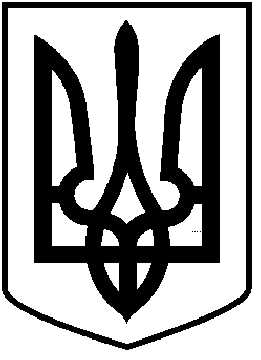 ЧОРТКІВСЬКА  МІСЬКА  РАДАСІМДЕСЯТ ЧЕРТВЕРТА СЕСІЯ ВОСЬМОГО СКЛИКАННЯ                                           РІШЕННЯ (ПРОЄКТ) ___ червня 2023 року                            		                                             №___ м. Чортків		Про внесення змін до Статуту комунального підприємства «Благоустрій» Чортківської міської ради      З метою забезпечення ефективності економічної діяльності, розширення спектру та покращення якості надання послуг населенню громади, враховуючи клопотання в. о. начальника комунального підприємства «Благоустрій» міської ради Михайла Табачака про зарахування основних засобів придбаних у 2022, 2023 роках, як поповнення статутного капіталу комунального підприємства «Благоустрій» міської ради від 05.07.2023 №162, відповідно до статей 57, 78 Господарського кодексу України, Закону України «Про державну реєстрацію юридичних осіб, фізичних осіб-підприємців та громадських формувань», керуючись статтями 17, 25, 26, частиною 1 статті 59 Закону України «Про місцеве самоврядування в Україні», міська радаВИРІШИЛА:1. Внести зміни до Статуту комунального підприємства «Благоустрій» Чортківської  міської ради, затвердженого рішенням міської ради від 25 червня 2020 року №1928, а саме:1.1. розділ 2 «Мета і предмет діяльності» доповнити текстом такого змісту: - забезпечення потреб населення громади в регулярних та регулярних спеціальних пасажирських перевезеннях автомобільним транспортом загального користування;- надання послуг пасажирських нерегулярних перевезень автомобільним транспортом фізичним та юридичним особам;- організація та виконання регулярних, регулярних спеціальних та нерегулярних автомобільних пасажирських перевезень;- інші автомобільні пасажирські перевезення;- розробка паспортів автобусних маршрутів загального користування;1.2. розділі 4 «Майно підприємства» - шляхом збільшення розміру статутного капіталу підприємства, зарахувавши до нього основні засоби придбані у 2022 та 2023 роках, як поповнення статутного капіталу на суму 3 996 634, 00грн ( три мільйони дев’ятсот дев’яносто шість тисяч шістсот тридцять чотири гривні 00 копійок) та затвердити його у розмірі 6 801 989, 79 грн (шість мільйонів вісімсот одна тисяча дев’ятсот вісімдесят дев’ять гривень 79 коп.).1.3. пункт 4.6. розділу 4 викласти в наступній редакції: «Для забезпечення діяльності підприємства Засновником створюється статутний фонд в розмірі: 6 801 989, 79 грн.2. Затвердити Статут комунального підприємства «Благоустрій» міської ради в новій редакції, згідно з додатком. 3. В. о. начальника комунального підприємства «Благоустрій» Михайлу Табачаку забезпечити реєстрацію Статуту комунального підприємства «Міськсвітло» Чортківської міської ради у новій редакції, подати документи для внесення відповідних змін до органу державної реєстрації згідно з чинним законодавством та внести відповідні зміни до бухгалтерського обліку підприємства.     5.   Контроль за виконанням даного рішення покласти на заступницю міського голови з питань діяльності виконавчих органів міської ради  Наталію ВОЙЦЕХОВСЬКУ та постійні комісію з питань розвитку інфраструктури та комунального господарства, з питань бюджету та економічного розвитку.Міський голова                                                             Володимир ШМАТЬКО   Махомет Л.О.Гевко П.І.Дзиндра Я.П.Войцеховська Н.М.Фаріон М.С.Мацевко І.А.